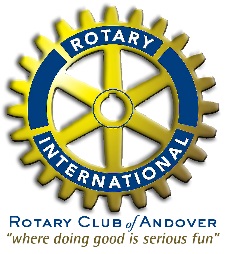 Rotary Club of Andover Membership ApplicationPersonal Full Name:  Home address:  City:  	State:  ZIP Code: Home Phone:  	Cell Phone:  E-Mail:  Desired Membership Type:  BusinessCompany:   Position:  	Title:  Years of Service:  Work address:  City: 	State: ZIP Code:  Work Phone:  For former Rotarians, or those transferring to the Rotary Club of AndoverCity:  			State/Zip  Date Joined:  		Date ended (if applicable):  Rotary activities of interest 
(why you want to join, and which activities you are most interested in)Sponsor (current member of our club)Name:  SignatureI authorize the verification of the information provided on this form 
Signature of applicant: Date: Andover Rotary-Where Doing Good is Serious Fun